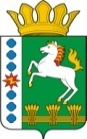 КОНТРОЛЬНО-СЧЕТНЫЙ ОРГАН ШАРЫПОВСКОГО МУНИЦИПАЛЬНОГО ОКРУГАКрасноярского краяЗаключениена проект Постановления администрации Шарыповского муниципального округа «О внесении изменений в постановление администрации Шарыповского муниципального округа от 23.06.2021 № 489-п «Об утверждении муниципальной программы Шарыповского муниципального округа «Управление земельно – имущественным комплексом» (в ред. от 13.10.2021, от 30.11.2021, от 13.04.2022, от 22.11.2022, от 16.05.2023, от 30.11.2023) 05 февраля 2024 год             					                                        № 6Настоящее экспертное заключение подготовлено Контрольно – счетным органом Шарыповского муниципального округа Красноярского края на основании ст. 157 Бюджетного  кодекса Российской Федерации, ст. 9 Федерального закона от 07.02.2011 № 6-ФЗ «Об общих принципах организации и деятельности контрольно – счетных органов субъектов Российской Федерации и муниципальных образований», ст. 15 Решения Шарыповского окружного Совета депутатов от 29.09.2021 № 17-136р «Об утверждении Положения о Контрольно – счетном органе Шарыповского муниципального округа Красноярского края» и в соответствии со стандартом организации деятельности Контрольно-счетного органа Шарыповского муниципального округа Красноярского края СОД 2 «Организация, проведение и оформление результатов финансово-экономической экспертизы проектов Решений Шарыповского окружного Совета депутатов и нормативно-правовых актов по бюджетно-финансовым вопросам и вопросам использования муниципального имущества и проектов муниципальных программ» утвержденного приказом Контрольно-счетного органа Шарыповского муниципального округа Красноярского края от 25.01.2021 № 03.Представленный на экспертизу проект Постановления администрации Шарыповского муниципального округа «О внесении изменений в постановление администрации Шарыповского муниципального округа от 23.06.2021 № 489-п «Об утверждении муниципальной программы Шарыповского муниципального округа «Управление земельно – имущественным комплексом» (в ред. от 13.10.2021, от 30.11.2021, от 13.04.2022, от 22.11.2022, от 16.05.2023, от 30.11.2023)  направлен в Контрольно – счетный орган Шарыповского муниципального округа Красноярского края 5 февраля 2024 года. Разработчиком данного проекта муниципальной программы является администрация Шарыповского муниципального округа Красноярского края. Основанием для разработки муниципальной программы является:- статья 179 Бюджетного кодекса Российской Федерации;- постановление администрации Шарыповского муниципального округа от 13.04.2021 № 288-п «Об утверждении Порядка принятия решений о разработке муниципальных программ Шарыповского муниципального округа, их формирования и реализации» (в ред. от 22.07.2022, от 04.04.2023);- распоряжение администрации Шарыповского муниципального округа от 21.07.2021 № 374-р «Об утверждении перечня муниципальных программ Шарыповского муниципального округа» (в ред. от 03.08.2022, от 23.08.2023 № 398-р).Исполнитель муниципальной программы администрация Шарыповского муниципального округа Красноярского края.Соисполнитель муниципальной программы отсутствуют.Подпрограммы муниципальной программы:Управление и распоряжение муниципальным имуществом.Эффективное управление и распоряжение земельными ресурсами. Стимулирование жилищного строительства на территории Шарыповского муниципального округа.Цели муниципальной программы:- создание условий для эффективного управления земельно – имущественным комплексом Шарыповского муниципального округа.- создание условий для стимулирования жилищного строительства на территории Шарыповского муниципального округа.Задачи муниципальной программы:Повышение эффективности управления муниципальным имуществом округа.Повышение эффективности управления, распоряжения и использования земельными участками.Создание условий для устойчивого развития территории муниципального округа, развития инженерной, транспортной и социальной инфраструктур, сохранения окружающей среды и объектов культурного наследия.Мероприятие проведено  5 февраля 2024 года.В ходе подготовки заключения Контрольно – счетным органом Шарыповского муниципального округа Красноярского края  были проанализированы следующие материалы:- проект Постановления администрации Шарыповского муниципального округа Красноярского края  «О внесении изменений в постановление администрации Шарыповского муниципального округа от 23.06.2021 № 489-п «Об утверждении муниципальной программы Шарыповского муниципального округа «Управление земельно – имущественным комплексом» (в ред. от 13.10.2021, от 30.11.2021, от 13.04.2022, от 22.11.2022, от 16.05.2023, от 30.11.2023);-  паспорт муниципальной программы Шарыповского муниципального округа «Управление земельно – имущественным комплексом».Рассмотрев представленные материалы к проекту Постановления муниципальной программы Шарыповского муниципального округа «Управление земельно – имущественным комплексом»  установлено следующее. В соответствии с проектом паспорта Программы изменений по строке (пункту) «Ресурсное обеспечение муниципальной программы» не внесены, строка  будет читаться: Уменьшение бюджетных ассигнований по муниципальной программе в 2023 году за счет средств бюджета округа в сумме 3 180 869,51 руб. (68,19%).       2. Вносятся изменения в подпрограмму «Управление и распоряжение муниципальным имуществом» муниципальной программы по строке (пункту) «Объемы и источники финансирования подпрограммы».            После внесения изменений строка будет читаться:Уменьшение бюджетных ассигнований по подпрограмме в 2023 году за счет средств бюджета округа в сумме 2 869 355,75 руб. (69,86%), в том числе:           - в сумме 234 000,00 руб. по мероприятию 1.1 «Изготовление технической документации объектов недвижимости, постановка их на кадастровый учет», в связи с изменением потребности;           - в сумме 100 408,33 руб. по мероприятию 1.2 «Проведение рыночной оценки муниципального имущества», в связи с экономией по результатам проведения электронного аукциона;                     - в сумме 239 122,43 руб. по мероприятию 1.3 «Содержание муниципального имущества, находящегося в собственности муниципального образования Шарыповский муниципальный округ», из них: в сумме 16 572,94 с КВР – 244 в связи с экономией по результатам проведения электронного аукциона, в сумме 12 647,49 с КВР – 247 в связи с экономией по оплате коммунальных услуг за муниципальные жилые помещения, в сумме 209 902,00 с КВР – 852 с расходов на уплату НДС за продажу муниципального имущества в связи с несостоявшимися торгами;           - в сумме 85 000,00 руб. по мероприятию 1.4 «Проведение инвентаризации и государственной регистрации прав собственности действующих и неблагоустроенных (брошенных) мест погребения (кладбищ)» с КВР – 244, в связи с выявлением земельных участков ранее поставленных на кадастровый учет;            - в сумме 448 958,42 руб. по мероприятию 1.5 «Проведение мероприятий по паспортизации, постановке на кадастровый учет памятников и мемориальных комплексов, увековечивающих память воинов, погибщих, умерших в годы Великой Отечественной войны» с КВР 244, в связи с экономией по результатам проведения электронного аукциона;           - в сумме 1 761 866,57 руб. по мероприятию 1.6 «Приобретение жилых помещений в муниципальную собственность» с КВР 412, в связи с 2-мя несостоявшимися торговыми процедурами.            3. Вносятся изменения в подпрограмму «Эффективное управление и распоряжение земельными ресурсами» муниципальной программы по строке (пункту) «Объемы и источники финансирования подпрограммы».            После внесения изменений строка будет читаться:Уменьшение бюджетных ассигнований по подпрограмме в 2023 году за счет средств бюджета округа в сумме 311 513,76 руб. (55,88%), в том числе:           - в сумме 47 500,00 руб. по мероприятию 1.1 «Проведение работ по формированию и постановке на государственный кадастровый учет земельных участков», в связи с изменением потребности;           - в сумме 70 000,00 руб. по мероприятию 1.2 «Проведение работ по определению рыночной стоимости земельных участков и рыночной стоимости права аренды земельных участков», в связи с изменением потребности;          - в сумме 194 013,76 руб. по мероприятию 1.3 «Проведение мероприятий по паспортизации, постановке на кадастровый учет памятников и мемориальных комплексов, увековечивающих память воинов, погибших, умерших в годы Великой Отечественной войны», в связи с экономией по результатам проведения электронного аукциона.При проверке правильности планирования и составления муниципальной программы нарушений не установлено.На основании выше изложенного Контрольно – счетный орган Шарыповского муниципального округа Красноярского края предлагает администрации Шарыповского муниципального округа принять проект Постановления администрации Шарыповского муниципального округа «О внесении изменений в постановление администрации Шарыповского муниципального округа от 23.06.2021 № 489-п «Об утверждении муниципальной программы Шарыповского муниципального округа «Управление земельно – имущественным комплексом» (в ред. от 13.10.2021, от 05.04.2022, от 13.04.2022, от 22.11.2022, от 16.05.2023, от 30.11.2023).Председатель КСО Шарыповского муниципального округа                        				Г.В. СавчукРесурсное обеспечение муниципальной программыПредыдущая редакцияПредлагаемая редакция (проект Постановления)Ресурсное обеспечение муниципальной программыОбщий объем ассигнований на реализацию программы  составляет     57 218 579,93  руб., в том числе:2021 год – 49 686 103,60 руб.;2022 год –      832 876,33 руб.;2023 год –   4 664 600,00 руб.;2024 год –   1 017 500,00 руб.;2025 год –   1 017 500,00 руб.за счет средств краевого  бюджета       48 552 601,51 руб., из них:2021 год – 48 552 601,51 руб.;2022 год – 0,00 руб.;2023 год – 0,00 руб.;2024 год – 0,00 руб.;2025 год – 0,00 руб.за счет средств  бюджета округа       8 665 978,42 руб., из них:2021 год – 1 133 502,09 руб.;2022 год –    832 876,33 руб.;2023 год –  4 664 600,00 руб.;2024 год –  1 017 500,00 руб.;2025 год –  1 017 500,00 руб.Общий объем ассигнований на реализацию программы  составляет     54 037 710,42  руб., в том числе:2021 год – 49 686 103,60 руб.;2022 год –      832 876,33 руб.;2023 год –   1 483 730,49 руб.;2024 год –   1 017 500,00 руб.;2025 год –   1 017 500,00 руб.за счет средств краевого  бюджета       48 552 601,51 руб., из них:2021 год – 48 552 601,51 руб.;2022 год – 0,00 руб.;2023 год – 0,00 руб.;2024 год – 0,00 руб.;2025 год – 0,00 руб.за счет средств  бюджета округа       5 485 108,91 руб., из них:2021 год – 1 133 502,09 руб.;2022 год –    832 876,33 руб.;2023 год –  1 483 730,49 руб.;2024 год –  1 017 500,00 руб.;2025 год –  1 017 500,00 руб.Информация по ресурсному обеспечению подпрограммы, в том числе в разбивке по всем источникам финансирования на очередной финансовый год и плановый периодПредыдущая редакцияПредлагаемая редакция (проект Постановления)Информация по ресурсному обеспечению подпрограммы, в том числе в разбивке по всем источникам финансирования на очередной финансовый год и плановый периодОбщий объем ассигнований на реализацию программы  составляет     5 707 100,00  руб., в том числе:2023 год – 4 107 100,00 руб.;2024 год –    800 000,00 руб.;2025 год –    800 000,00 руб.за счет средств  бюджета округа 5 707 100,00  руб., в том числе:2023 год – 4 107 100,00 руб.;2024 год –    800 000,00 руб.;2025 год –    800 000,00 руб.Общий объем ассигнований на реализацию программы  составляет     2 837 744,25  руб., в том числе:2023 год – 1 237 744,25 руб.;2024 год –    800 000,00 руб.;2025 год –    800 000,00 руб.за счет средств  бюджета округа 2 837 744,25  руб., в том числе:2023 год – 1 237 744,25 руб.;2024 год –    800 000,00 руб.;2025 год –    800 000,00 руб.Информация по ресурсному обеспечению подпрограммы, в том числе в разбивке по всем источникам финансирования на очередной финансовый год и плановый периодПредыдущая редакцияПредлагаемая редакция (проект Постановления)Информация по ресурсному обеспечению подпрограммы, в том числе в разбивке по всем источникам финансирования на очередной финансовый год и плановый периодОбщий объем ассигнований на реализацию программы  составляет     992 500,00  руб., в том числе:2023 год – 557 500,00 руб.;2024 год – 217 500,00 руб.;2025 год – 217 500,00 руб.за счет средств  бюджета округа 992 500,00  руб., в том числе:2023 год – 557 500,00 руб.;2024 год – 217 500,00 руб.;2025 год – 217 500,00 руб.Общий объем ассигнований на реализацию программы  составляет     680 986,24 руб., в том числе:2023 год – 245 986,24 руб.;2024 год – 217 500,00 руб.;2025 год – 217 500,00 руб.за счет средств  бюджета округа 680 986,24  руб., в том числе:2023 год – 245 986,24 руб.;2024 год – 217 500,00 руб.;2025 год – 217 500,00 руб.